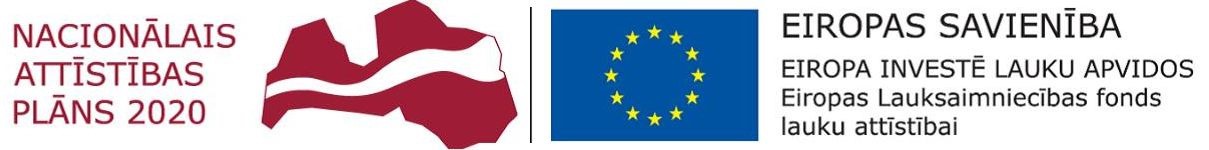 APP “Agroresursu un ekonomikas institūts” Stendes pētniecības centrs Lauka dienas Bioloģiskiem lauksaimniekiem darba kārtība LAP 2014.-2020. apakšpasākums “Atbalsts demonstrējumu pasākumiem un informācijas pasākumiem” LAD Līguma nr. LAD240118/P3 un LAD240118/P4 Demonstrējuma tēma (daļa): Bioloģiskai lauksaimniecībai perspektīvu, Latvijā selekcionētu kartupeļu un graudaugu šķirņu demonstrējums (2. daļa) Pākšaugu, t.sk., Latvijā netradicionālu sugu un šķirņu demonstrējumu bioloģiskās saimniekošanas apstākļos (3. daļa) Norises vieta: Agroresursu un ekonomikas institūts (AREI) Stendes pētniecības centrs (SPC), „Dižzemes”, Dižstende, Lībagu pagasts, Talsu novads, LV-3258 Datums: 2018. gada 10. jūlijs Pasākumā tiks fotografēts un filmēts, materiāli var tikt izmantoti publicitātei Atbalsta Zemkopības ministrija un Lauku atbalsta dienestsLaiks Tēma Lektors 10.30-11.00ReģistrēšanāsReģistrēšanās11.00-11.20Latvijas Bioloģiskās lauksaimniecības asociācijas aktualitātes LBLA valdes priekšsēdētājs G. Norkārklis11.20-11.30ELFLA projekts “Bioloģiskai lauksaimniecībai perspektīvu, Latvijā selekcionētu kartupeļu un graudaugu šķirņu demonstrējums dažādos Latvijas reģionos”Inga Jansone, AREI Agroekoloģijas nodaļas vadošā pētniece SPC11.30-11.50Projekta Atbalsts selekcijas materiāla novērtēšanai, lai ieviestu integrētās un bioloģiskās lauksaimniecības kultūraugu audzēšanas tehnoloģijas 2017. gada rezultātiSanita Zute AREI Laukaugu selekcijas un ģenētikas nodaļas vadošā pētniece SPC11.50-12.10Auzu šķirnes bioloģiskās pārtikas ražošanaiIneta Kārkla, Dobeles Dzirnavnieks12.10-12.20 ELFLA projekts „Pākšaugu, t.sk., Latvijā netradicionālu sugu un šķirņu demonstrējumu bioloģiskās saimniekošanas apstākļos”Inga Jansone, AREI Agroekoloģijas nodaļas vadošā pētniece SPC 12.20-12.30 Iepazīšanās ar Sadarbības projektu “Jaunas tehnoloģijas un ekonomiski pamatoti risinājumi vietējās lopbarības ražošanai cūkkopībā: ģenētiski nemodificētas sojas un jaunu vietējo lopbarības miežu šķirņu audzēšana Latvijā”Inga Jansone, AREI Agroekoloģijas nodaļas vadošā pētniece SPC 12.50-14.00Lauku izmēģinājumu apskateLauku izmēģinājumu apskateno 14.00PusdienasPusdienas